Zeměpis 		9. ročník					3. 5. 2020Uč. 74-76 přečístÚkoly níže zaslat ke kontrole.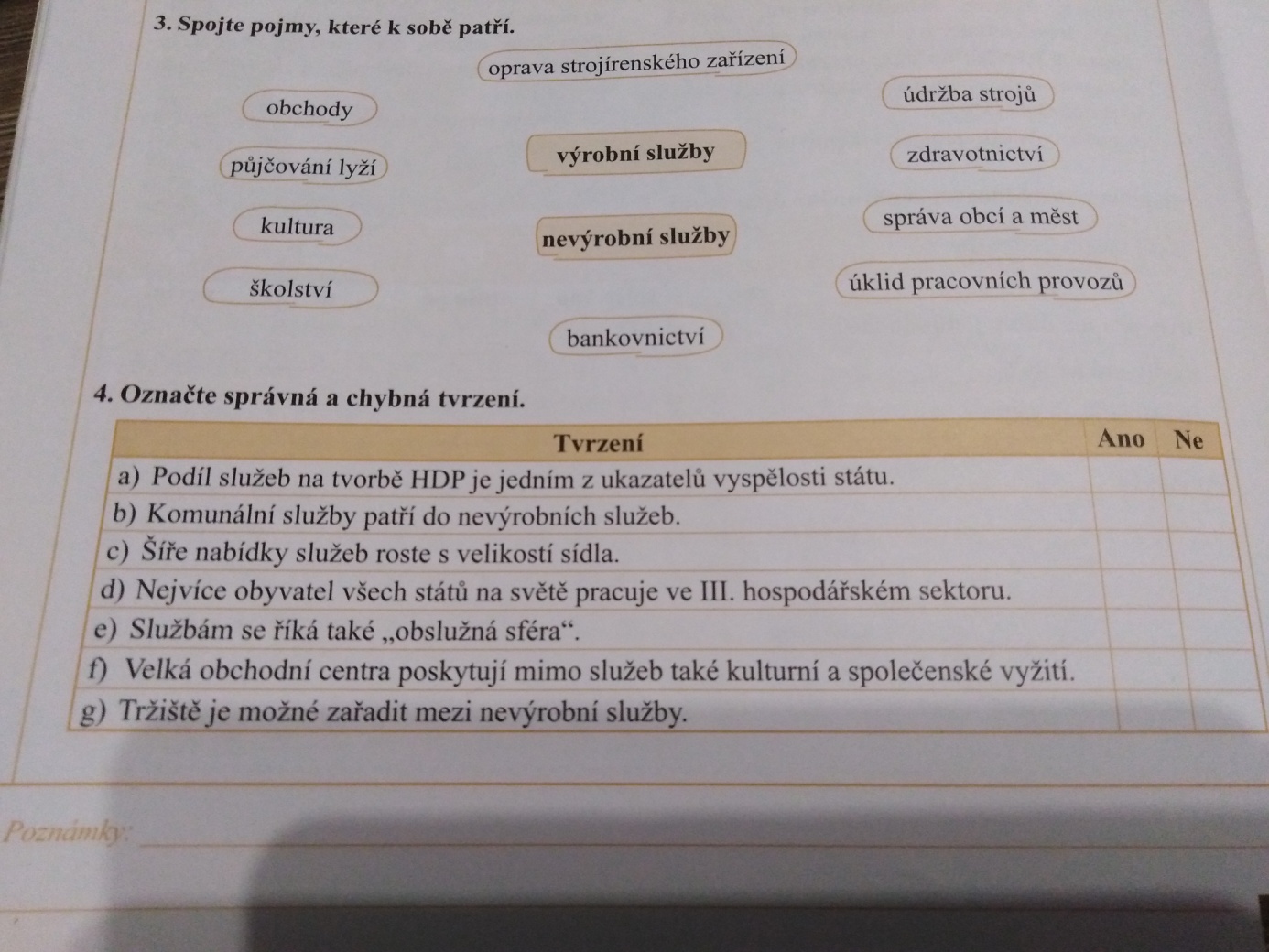 Krásný jarní a sluníčkový týden  